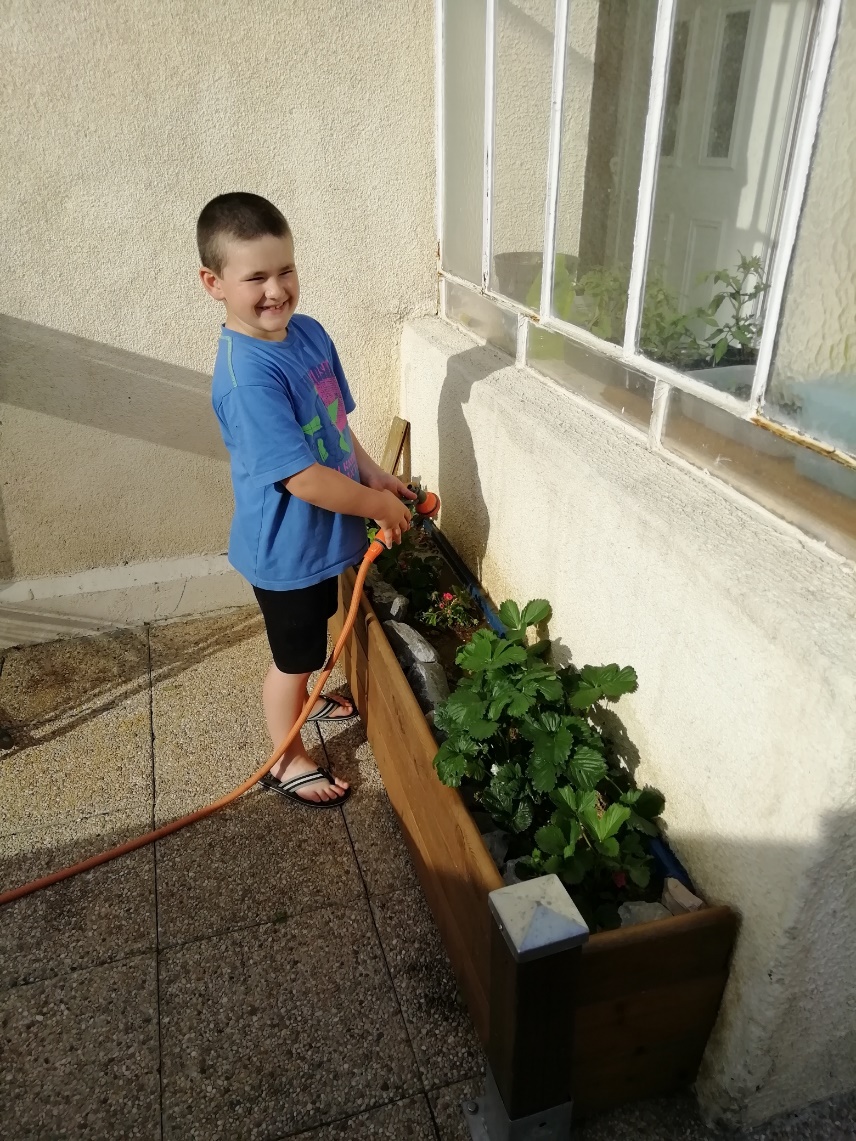  j arrose mes plants de fraises que j avais planté l année dernière. Gros bisous à toute la classe. Jeremy 